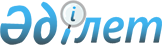 О внесении изменения в решение "Об утверждении бюджета Сартогайского сельского округа на 2021-2023 годы" от 29 декабря 2020 года № 411
					
			С истёкшим сроком
			
			
		
					Решение Байганинского районного маслихата Актюбинской области от 3 декабря 2021 года № 88. Прекращено действие в связи с истечением срока
      Байганинский районный маслихат РЕШИЛ:
      1. Внести в решение "Об утверждении бюджета Сартогайского сельского округа на 2021-2023 годы" от 29 декабря 2020 года № 411 (зарегистрированное в Реестре государственной регистрации нормативных правовых актов под № 7894) следующее изменение:
      пункт 1 изложить в новой редакции:
      "1. Утвердить бюджет Сартогайского сельского округа на 2021-2023 годы согласно приложениям 1, 2 и 3 соответственно, в том числе на 2021 год в следующих обьемах:
      1) доходы – 41 721,8 тысяч тенге, в том числе:
      налоговые поступления – 1 409 тысяч тенге;
      неналоговые поступления – 0 тенге;
      поступления от продажи основного капитала – 0 тенге;
      поступления трансфертов – 40 312,8 тысяч тенге;
      2) затраты – 43 174,8 тысяч тенге;
      3) чистое бюджетное кредитование – 0 тенге, в том числе:
      бюджетные кредиты – 0 тенге;
      погашение бюджетных кредитов – 0 тенге;
      4) сальдо по операциям с финансовыми активами – 0 тенге, в том числе:
      приобретение финансовых активов – 0 тенге;
      поступления от продажи финансовых активов государства – 0 тенге;
      5) дефицит (профицит) бюджета – - 1 4 53 тысяч тенге;
      6) финансирование дефицита (использование профицита) бюджета – 1 453 тысяч тенге, в том числе:
      поступление займов – 0 тенге;
      погашение займов – 0 тенге;
      используемые остатки бюджетных средств – 1 453 тысяч тенге.".
      Приложение 1 к указанному решению изложить в новой редакции согласно приложению к настоящему решению.
      2. Настоящее решение вводится в действие с 1 января 2021 года. Бюджет Сартогайского сельского округа на 2021 год
					© 2012. РГП на ПХВ «Институт законодательства и правовой информации Республики Казахстан» Министерства юстиции Республики Казахстан
				
      Секретарь Байганинского районного маслихата 

Е. Копжасаров
Приложение к решению Байганинского районного маслихата от 3 декабря 2021 года № 88Приложение 1 к решению Байганинского районного маслихата от 29 декабря 2020 года № 411
Категория
Категория
Категория
Категория
Сумма (тысяч тенге)
Класс
Класс
Класс
Сумма (тысяч тенге)
Подкласс
Подкласс
Сумма (тысяч тенге)
Наименование
Сумма (тысяч тенге)
I. ДОХОДЫ
41 721,8
1
Налоговые поступления
1 409 
04
Налоги на собственность
1 409
1
Hалоги на имущество
89
4
Hалог на транспортные средства
1320
4
Поступления трансфертов
40 312,8
02
Трансферты из вышестоящих органов государственного управления
40 312,8
3
Трансферты из районного (города областного значения) бюджета
40 312,8
Функциональная группа
Функциональная группа
Функциональная группа
Функциональная группа
Функциональная группа
Сумма (тысяч тенге)
Функциональная подгруппа
Функциональная подгруппа
Функциональная подгруппа
Функциональная подгруппа
Сумма (тысяч тенге)
Администратор бюджетных программ
Администратор бюджетных программ
Администратор бюджетных программ
Сумма (тысяч тенге)
Программа
Программа
Сумма (тысяч тенге)
Наименование
Сумма (тысяч тенге)
II. ЗАТРАТЫ
43 174,8
01
Государственные услуги общего характера
25 991
1
Представительные, исполнительные и другие органы, выполняющие общие функции государственного управления
25 991
124
Аппарат акима города районного значения, села, поселка, сельского округа
25 991
001
Услуги по обеспечению деятельности акима города районного значения, села, поселка, сельского округа
25 991
07 
Жилищно-коммунальное хозяйство
11 009,8
2
Коммунальное хозяйство
9 298,8
124
Аппарат акима города районного значения, села, поселка, сельского округа
9 298,8
014
Организация водоснабжения населенных пунктов
9 298,8
3 
Благоустройство населенных пунктов
1 711
124
Аппарат акима города районного значения, села, поселка, сельского округа
1 711
008
Освещение улиц населенных пунктов
985
009
Обеспечение санитарии населенных пунктов
349
011
Благоустройство и озеленение населенных пунктов
377
12
Транспорт и коммуникации
4 599
1
Автомобильный транспорт
4 599
124
Аппарат акима города районного значения, села, поселка, сельского округа
4 599
012
Строительство и реконструкция автомобильных дорог в городах районного значения, селах, поселках, сельских округах
4 599
13
Прочие
1 575
9
Прочие
1 575
124
Аппарат акима города районного значения, села, поселка, сельского округа
1 575
040
Реализация мероприятий для решения вопросов обустройства населенных пунктов в реализацию мер по содействию экономическому развитию регионов в рамках Государственной программы развития регионов до 2025 года
1 575
ІII. ЧИСТОЕ БЮДЖЕТНОЕ КРЕДИТОВАНИЕ
0
IV. Сальдо по операциям с финансовыми активами
0
V. Дефицит (профицит) бюджета
- 1 453
VI. Финансирование дефицита (использование профицита) бюджета
1 453
Категория
Категория
Категория
Категория
Категория
Сумма (тысяч тенге)
класс
класс
класс
класс
Сумма (тысяч тенге)
подкласс
подкласс
подкласс
Сумма (тысяч тенге)
Наименование
Сумма (тысяч тенге)
8
Используемые остатки бюджетных средств
1 453
01
Остатки бюджетных средств
1 453
1
Свободные остатки бюджетных средств
1 453